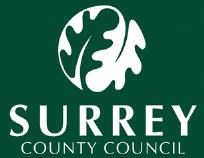 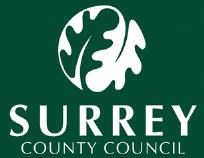 ESCALATIONIt is expected for all steps of the IHA/EHCP Pathway to be completed according to the above timescales.  All partner agencies are in agreement for swift escalation on delay on any stage of the pathway. Document last reviewed: April 2024Reviewed by: Elaine AndrewsNext review date: April 2025ProcessDesignationCompletionDay 1Day 1Day 1Child becomes looked after – notification to Business Support from Social Worker (SW), S20 Panel or ICS “CLA Request Tray” within 24 hours of care arrangementSocial Worker/AD/ICSA Placement Notification Enquiry (PNE) is created and sent to Integrated Care Board (ICB) and Virtual School (VS), Independent Review Unit (IRUNIT) GatewayDraft Initial Health Assessment (IHA) Referral form and consent document sent to SWChildren’s Services Business SupportEducation Care Health Plan (EHCP) Check on ICS, if no EHCP, email sent to SEND to check EHCP status and gain copy of EHCP and upload to systemChildren’s Services Business SupportDay 2Day 2Day 2SW returns completed IHA referral form and consent documentsSocial WorkerEHCP is sent to Children’s Services Business SupportSEND Team Completed IHA referral form, consent documents and EHCP (if applicable) to IHA coordinatorChildren’s Services Business SupportDay 5Day 5Day 5IHA referral form, consent documents and EHCP (if applicable) sent to Health Secretaries. ICS updated that referral has been sentChildren’s Services Business SupportDay 6-20Day 6-20Day 6-20IHA completed by Paediatrician with reference to EHCP outcomesPaediatricianIHA quality assured and returned to Children’s Services Named Doctor, Looked After Children’s Health TeamDay 20+Day 20+Day 20+IHA sent to Social Worker and Part C sent to SEND, VS and IRUNIT and uploaded to system. Children’s Services Business SupportUpdate Care Plan to include Part C recommendationsSocial WorkerShare updated Care Plan with CarersSocial WorkerInitial PEP to consider any relevant health recommendations from Part CDesignated TeacherInitial Looked After Children’s Review the Care Plan is considered with updated IHA and PEP recommendationsIndependent Reviewing OfficerSEND to convene an interim annual review of the EHCP and consider whether the EHCP requires an update considering child’s change of Care StatusSEND Officer